U Školy 39Zastávka664 84IČO 494 598 99 546 411 023Gymnázium T. G. Masaryka Zastávka, příspěvková organizaceRozhodnutí ředitele  6/2021o úpravě maturitní zkoušky ve školním roce 2020/2021 Podle ustanovení § 184a odst. 4 písm. a) a b) zákona č. 561/2004 Sb., o předškolním, základním, středním, vyšším odborném a jiném vzdělávání (školský zákon), ve znění pozdějších předpisů,   v souladu s ustanovením § 171 a násl. zákona č. 500/2004 Sb., správní řád, ve znění pozdějších předpisů a na základě opatření obecné povahy vydaných MŠMT k úpravě MZ ve školním roce 2020/2021 stanovuji následující změny MZ ve školním roce 2020/2021 takto:Žák, který je ve školním roce 2020/2021 žákem posledního ročníku oboru vzdělání, ve kterém se dosahuje středního vzdělání s maturitní zkouškou, může konat maturitní zkoušku, pokud prospěl v prvním pololetí školního roku 2020/2021.          U žáka, který je ve školním roce 2020/2021 žákem posledního ročníku oboru vzdělání,    ve kterém se dosahuje středního vzdělání s maturitní zkouškou se nepoužije pravidlo            v ustanovení § 78a odst. 3 a § 79 odst. 6 věty první školského zákona.Žák ve školním roce 2020/2021 prospěl v prvním pololetí posledního ročníku oboru vzdělání, ve kterém se dosahuje středního vzdělání s maturitní zkouškou, pokud prospěl ze všech povinných předmětů. Žákovi, který neprospěl nebo nemohl být hodnocen, určí ředitel školy termín konání opravné nebo náhradní zkoušky tak, aby se tato zkouška konala do 30. června 2021. Požádá-li o to žák, umožní ředitel školy vykonání této zkoušky tak, aby se konala do 31. března 2021. Pokud žák prospěl v prvním pololetí do 31. března 2021, může konat řádný termín maturitní zkoušky v jarním zkušebním období 2021. Pokud žák prospěl v prvním pololetí do 30. června 2021, může konat řádný termín maturitní zkoušky v podzimním zkušebním období 2021. Náhradní nebo opravné zkoušky se pak konají formou komisionální zkoušky. V jarním a podzimním zkušebním období 2021 trvá didaktický test ze zkušebního předmětu český jazyk a literatura 85 minut, ze zkušebního předmětu cizí jazyk 110 minut, z toho 40 minut poslechová část testu a 70 minut část testu ověřující čtení a jazykové vědomosti a dovednosti a ze zkušebního předmětu matematika 135 minut. Didaktické testy proběhnou v jarním zkušebním období ve dnech 3. – 5. května 2021.Žák, který je přihlášen ke konání povinné nebo nepovinné zkoušky společné části maturitní zkoušky v jarním zkušebním období 2021 a který se v souladu se školským zákonem z konání této zkoušky omluví z důvodu onemocnění COVID-19 nebo                   z důvodu nařízené karantény spojené s tímto onemocněním, může konat tuto zkoušku v mimořádném termínu. Přihlášku k mimořádnému termínu konání této zkoušky  podává řediteli  školy, současně s omluvou do 10. května 2021.Mimořádný termín se koná ve dnech 14. až 16. června 2021 ve školách, které určí Centrum pro zjišťování výsledků vzdělávání. Ředitel školy, ve které žák konal nebo měl konat řádný termín zkoušky společné části maturitní zkoušky, zašle žákovi pozvánku ke konání této zkoušky v mimořádném termínu.Žádost o  přezkoumání  průběhu  a  výsledku  zkoušky  společné  části  maturitní  zkoušky  konané  v mimořádném termínu nebo o přezkoumání rozhodnutí o vyloučení z této zkoušky lze podat ministerstvu do 13. července 2021. Pokud by žákovi po přezkoumání jeho žádosti o přezkum mimořádného termínu zkoušky vznikl nárok na druhý náhradní termín, koná žák zkoušku pouze v jednom náhradním termínu.Období pro konání profilové části maturitní zkoušky v jarním zkušebním období 2021 se prodlužuje do 25. června 2021. Konkrétní termíny konání jednotlivých zkoušek stanoví ředitel školy. Přihlášku k opravné nebo náhradní zkoušce profilové části maturitní zkoušky žák podává do 30. června 2021.V jarním zkušebním období 2021 žák posledního ročníku oboru vzdělání, ve kterém se dosahuje středního vzdělání s maturitní zkouškou, koná v profilové části maturitní zkoušky zkoušku z českého jazyka a literatury a z cizího jazyka pouze formou ústní zkoušky před zkušební maturitní komisí; hodnocení zkoušky z českého jazyka a literatury a z cizího jazyka tvoří pouze hodnocení ústní zkoušky. To platí i pro všechny opravné a náhradní zkoušky maturitní zkoušky uvedených žáků.Žák, který žádá v jarním zkušebním období školního roku 2020/2021 o nahrazení zkoušky z cizího jazyka v souladu s § 81 odst. 7 školského zákona a s § 19a vyhlášky č. 177/2009 Sb. a nemůže k žádosti o nahrazení přiložit doklad nebo úředně ověřenou kopii dokladu o úspěšném vykonání standardizované jazykové zkoušky, může k žádosti doložit jiný doklad potvrzující úspěšné vykonání standardizované jazykové zkoušky vydaný příslušnou institucí, u které konal jazykovou zkoušku. Samotný doklad podle    § 19a odst. 3 vyhlášky č. 177/2009 Sb. předloží žák řediteli školy nejpozději před konáním prvního termínu ústní zkoušky z cizího jazyka před zkušební maturitní komisí. Nepředloží-li žák doklad v termínu podle věty druhé, koná ústní zkoušku z cizího jazyka před zkušební maturitní komisí.Žák posledního ročníku oboru vzdělání, ve kterém se dosahuje středního vzdělání s maturitní zkouškou, je na vysvědčení za druhé pololetí školního roku 2020/2021 hodnocen pouze z předmětů, ve kterých byl v průběhu druhého pololetí vzděláván.Vyhoví-li ředitel školy ve školním roce 2020/2021 žádosti žáka o opakování posledního ročníku oboru vzdělání, ve kterém se dosahuje středního vzdělání s maturitní zkouškou, výsledky zkoušek maturitní zkoušky konané v jarním zkušebním období 2021 se zrušují, a žák nemůže konat opravné nebo náhradní zkoušky této maturitní zkoušky.V Zastávce dne 10. 2. 2021						Mgr. Libor Hejda                ředitel školy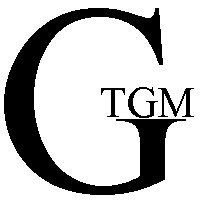 